Technical working party on automation and computer programsThirty-First Session
Seoul, Republic of Korea, June 4 to 7, 2013Addendum

METHOD OF CALCULATION OF COYU Document prepared by experts from the United Kingdom and DenmarkThe Annex to this document contains a copy of a presentation on method of calculation of COYU that will be made at the Technical Working Party on Automation and Computer Programs (TWC), at its thirty-first session.[Annex follows]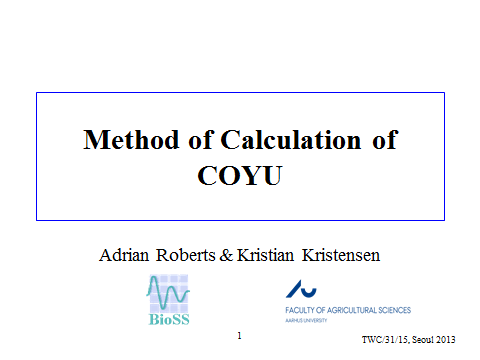 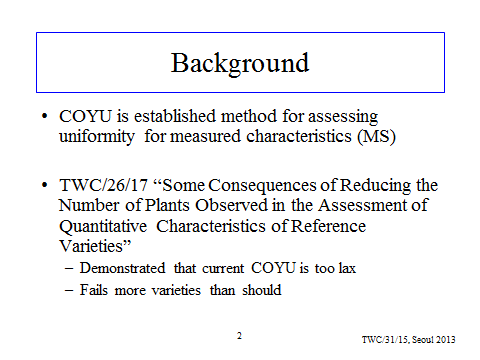 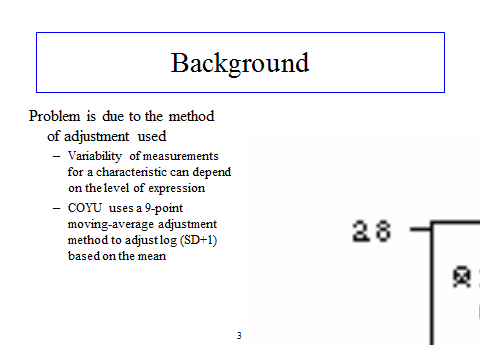 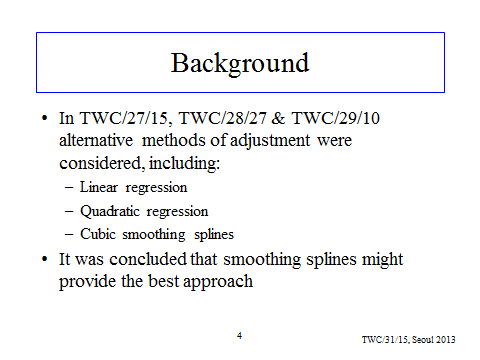 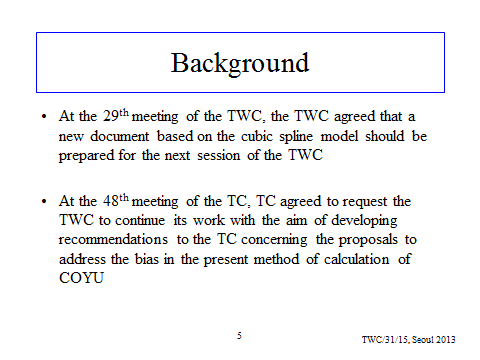 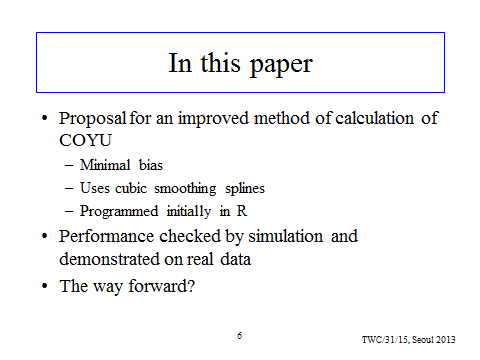 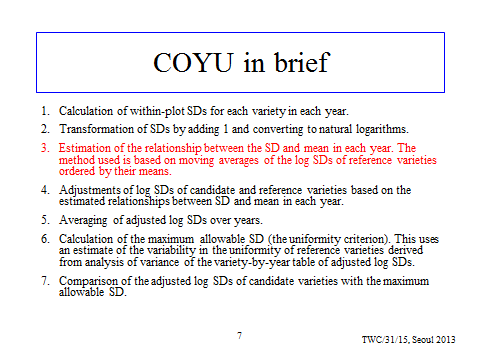 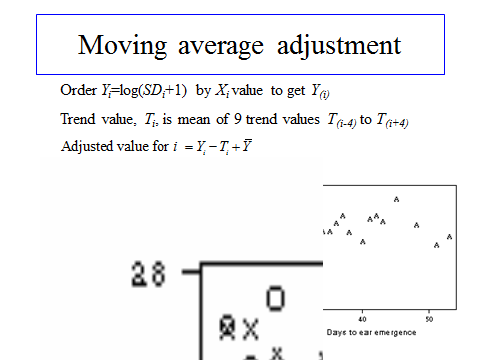 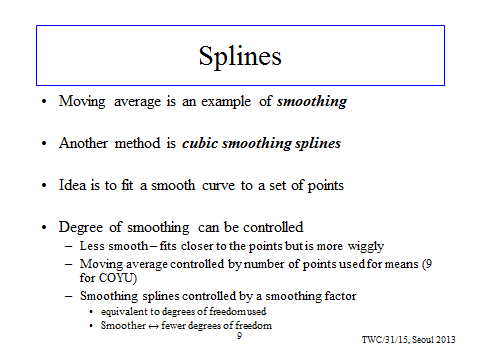 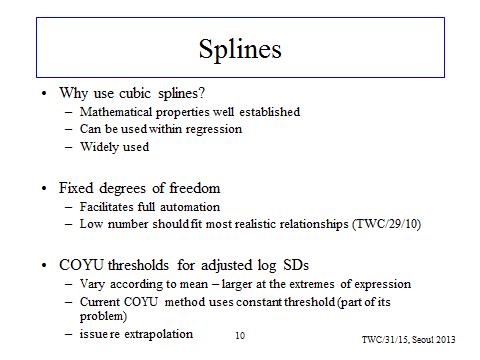 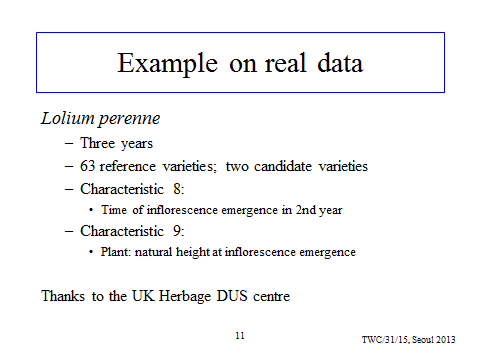 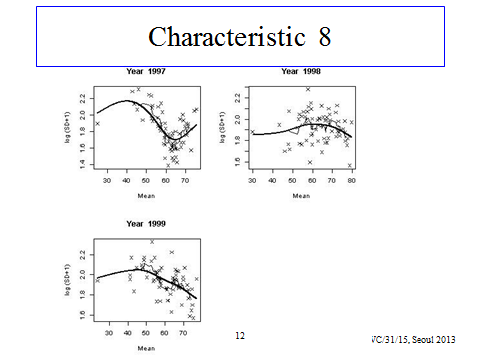 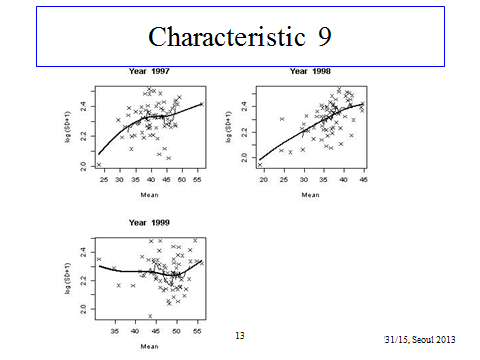 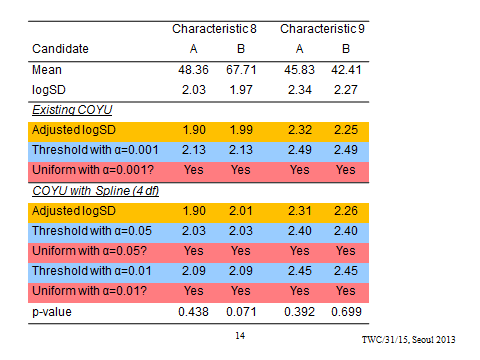 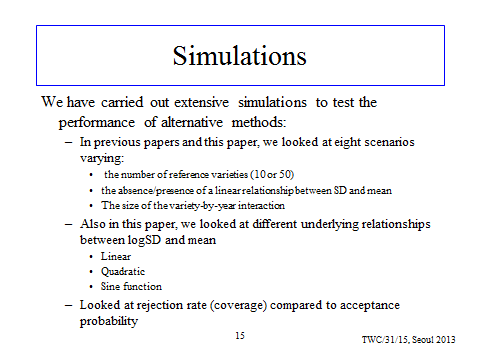 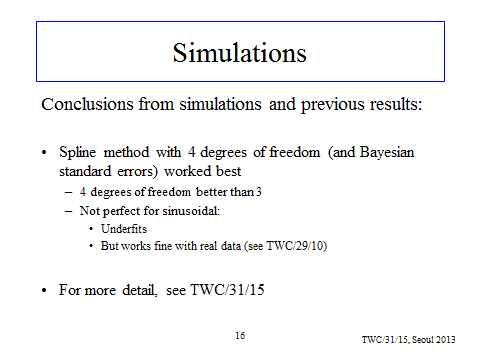 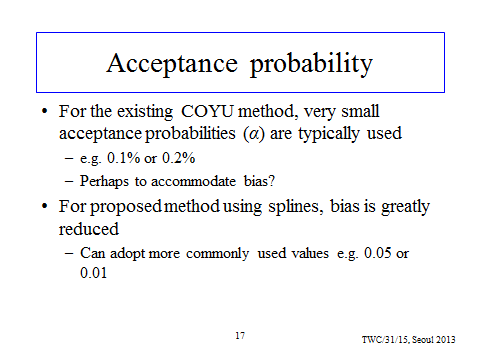 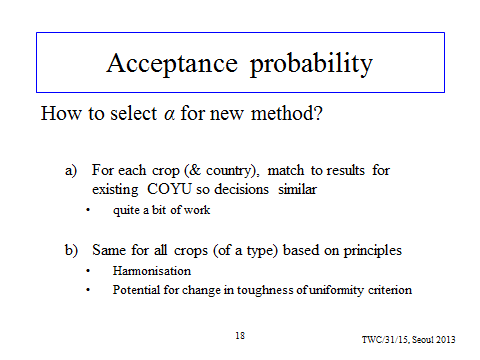 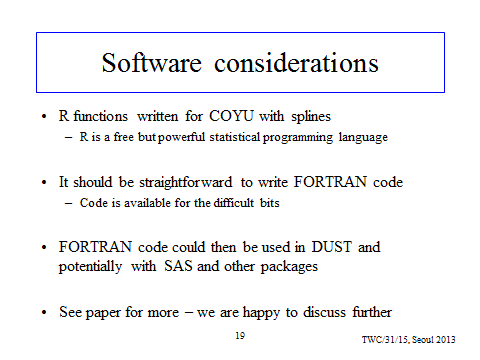 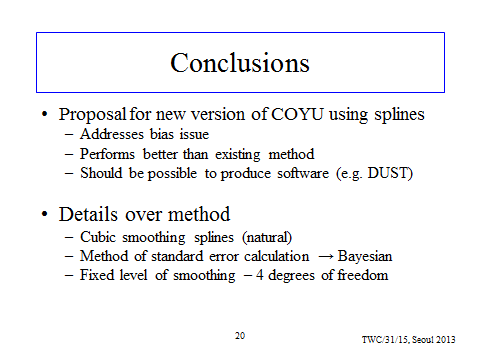 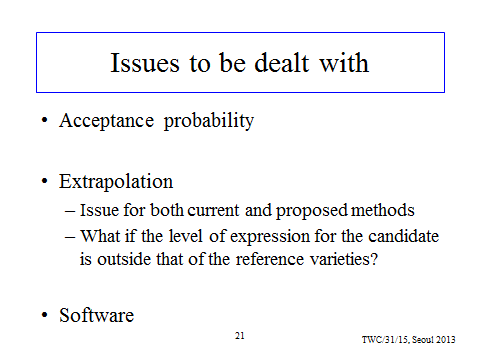 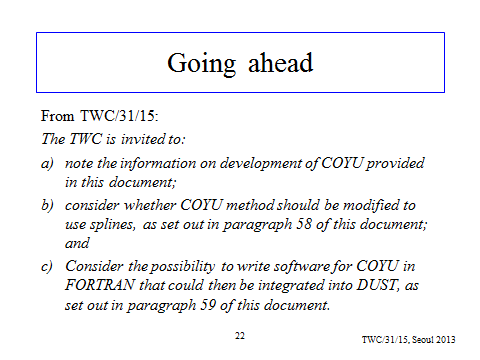 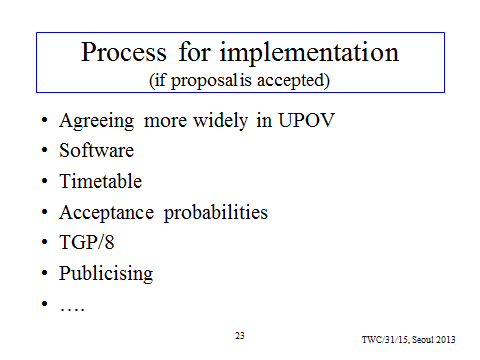 [End of Annex and of document]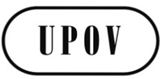 ETWC/31/15 Add.ORIGINAL:  EnglishDATE:  May 29, 2013INTERNATIONAL  FOR THE PROTECTION OF NEW VARIETIES OF PLANTS INTERNATIONAL  FOR THE PROTECTION OF NEW VARIETIES OF PLANTS INTERNATIONAL  FOR THE PROTECTION OF NEW VARIETIES OF PLANTS 